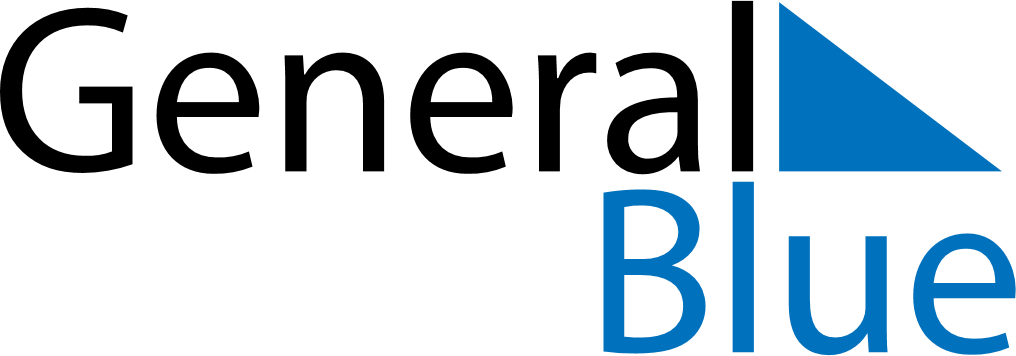 March 2021March 2021March 2021March 2021ZambiaZambiaZambiaSundayMondayTuesdayWednesdayThursdayFridayFridaySaturday12345567891011121213Women’s DayYouth DayYouth Day1415161718191920212223242526262728293031